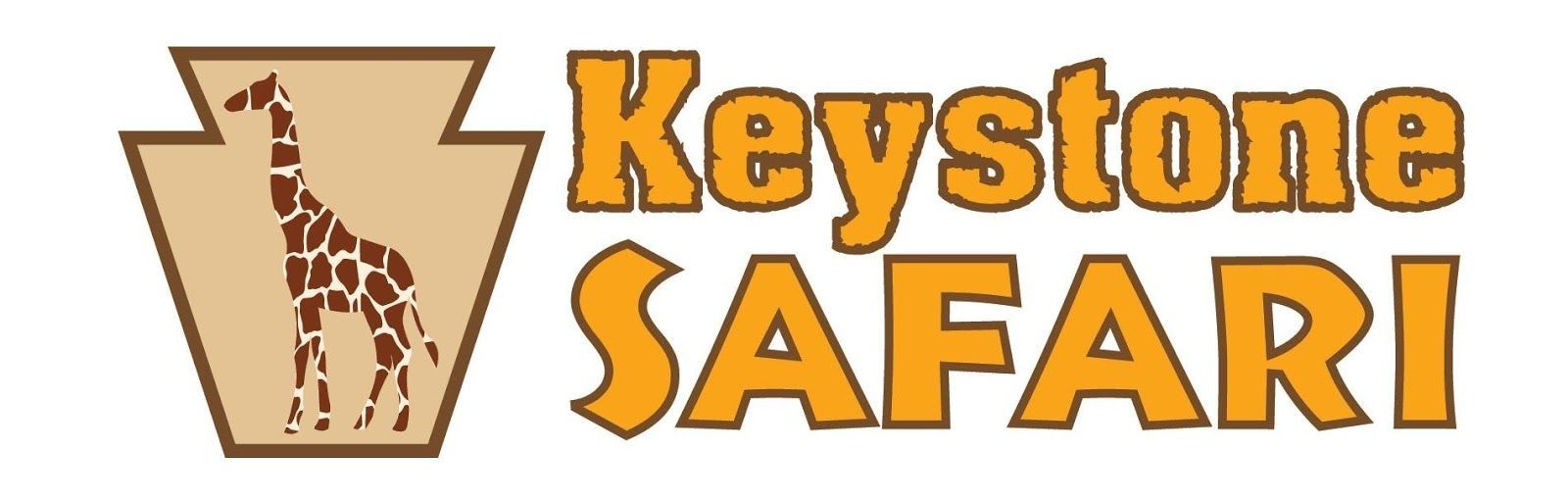 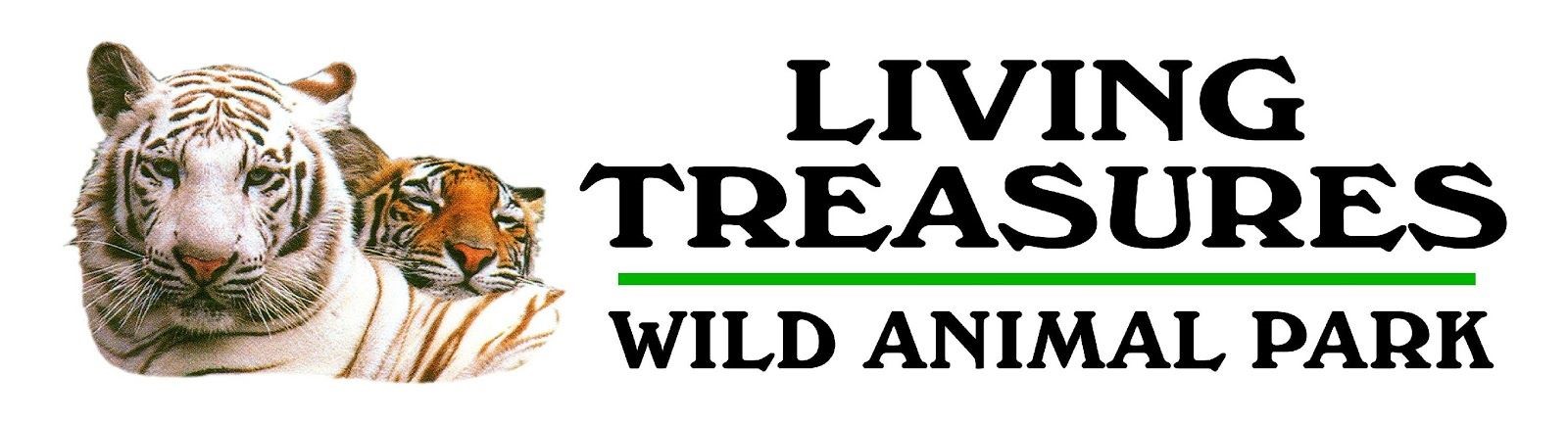   							EMPLOYMENT APPLICATION Keystone Safari & Living Treasures “Wild” Animal Park Date of Application: _____________ 	 Please type or print legibly and complete all information​	 Name: ______________________________________________________________________________________________ Address: ____________________________________________________________________________________________Home Phone No. ____________________________________Cell Phone No. _____________________________________ Email Address: _______________________________________________________________________________________Location Preference (circle one or both):  Keystone Safari: Grove City, PA        Living Treasures “Wild” Animal Park: New Castle Position(s) Applying for (circle one or multiple): 	                         Desired Status:        Full Time	             Part Time	              Seasonal Available Start Date: __________   The Park is open 7 days a week during our operating season, including holidays. Circle days available to work: 	                                                ■ Monday                               ■ Thursday                      	■ Sunday                                                        ■ Tuesday                               ■ Friday	                                                 ■ Wednesday                        ■ Saturday During your first 30 (thirty) days of availability to work, please list all dates you are not available. Include holidays.         ______________________________________________________________________________________	At any point in the first 90 (ninety) days of availability to work, will you be unavailable for more than 4 consecutive days? This includes travel, vacation appointments, etc.   ___ Yes     ___ No   If yes, please list: _______________________________							          Pay Rate Desired: $________ 		Desired hours a week you are interested in working?			       If seasonal, what is the last day you are available to work? ____________________ ○ ______________ Are you 18 years of age or older?	___ Yes ___No	If no, what is your age? _____ Are you a US Citizen 	___ Yes ___No   If not, do you have the legal right to remain permanently in the US? ___ Yes ___NoDo you have a valid driver’s license? 	___ Yes ___No Have you ever applied for a position at Living Treasures/Keystone Safari?     ___ Yes      ___No               		  If yes, when? ____________________________________________________________________________________	 	         Did you have an interview?      ___ Yes   ___No 	    	Were you hired?  ___ Yes   ___No  If you were hired by Living Treasures/Keystone Safari in the past, provide dates of employment and location            What was your position and duties __________________________________________________________			            What was your reason for leaving____________________________________________________________	             _	 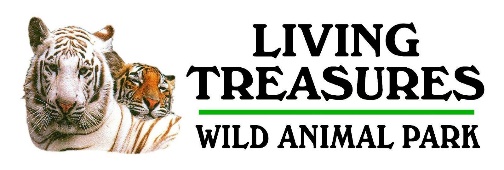 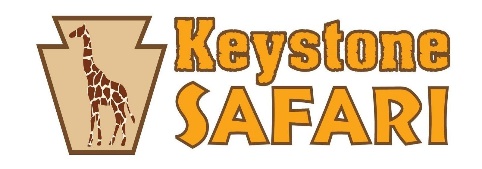 Have you ever been convicted of a violent crime or theft? 	___ Yes   ___No If yes, give date and detailed description of offense _________________________________________________________________________________________________ _________________________________________________________________________________________________Please list any reasons (physical or not) that may keep you from performing the job(s) applied for:            ___________________________________________________________________________________________________                               ___________________________________________________________________________________________________ Summarize any special training, skills, licenses and/or certificates that may assist you in performing the duties of the position for which you are applying:           ___________________________________________________________________________________________________                              ___________________________________________________________________________________________________        ●    Please explain why and how the Park we would benefit if you are employed as a Living Treasures Animal Park or                Keystone Safari staff.   (List any experience in the field, attributions, etc.)   Attach a separate page if necessary.           ____________________________________________________________________________________________________             _____________________________________________________________________________________________________ List your two most recent employers. List 3 (three) references not related to you. List phone numbers and how long they’ve known you. Acknowledgement & Release ​(please read thoroughly before signing) I certify that answers given are true and complete to the best of my knowledge. I authorize investigation of all statements contained in this form as may be necessary in arriving at employment decision. I understand that this application is not and was not intended to be a contract of employment. In the event of employment, I understand that false or misleading information given in my application or interview may result in discharge. I understand that I am required to abide by all rules and regulations of Living Treasures Animal Park and/or Keystone Safari, and failure to do to may result in discharge. Applicant’s Signature: 							Date: 				○○○○Animal Care General Maintenance Construction (Keystone Safari location) Gift Shop and Park Admission Attendant Advanced Management (Previous experience relating to management position requiredPony, horse, and camel ride attendant Zip-line Operator (Keystone Safari location) Zip-line Manager (Keystone Safari location) Harness Shop Attendant (Keystone Safari location) Company Name                                                  Telephone Company Name                                                          Telephone Start Date                                                Last Day Worked Start Date                                                         Last Day Worked Job Title/Responsibilities Job Title/Responsibilities Supervisor’s Name                                                      Title Supervisor’s Name                                                               Title Reason for Leaving Reason for Leaving Name                                               Phone Number                                    Email                                         How long have they known you? Name                                               Phone Number                                    Email                                         How long have they known you? Name                                               Phone Number                                    Email                                         How long have they known you? 